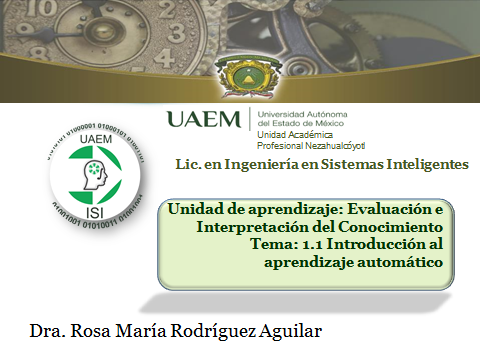 GUIÓN EXPLICATIVO DEL EMPLEO DEL MATERIAL DE LA UNIDADA DE APRENDIZAJE EVALUACIÓN E INTERPRETACIÓN DEL CONOCIMIENTO, CORRESPONDIENTE AL TEMA 1.1 (Introducción al aprendizaje automático)No. de diapositivaDescripción1Portada del material visión proyéctable con los datos de identificación de la asignatura, licenciatura y espacio académico.2Inclusión de los directorios tanto institucional (UAMex.) como del espacio académico donde se imparte la asignatura3Mapa curricular de la Licenciatura en Ingeniería en Sistemas Inteligentes y ubicación de la asignatura dentro del mismo4Presentación del temario de la asignatura, enmarcando el tema a desarrollar (1.1 (Introducción al aprendizaje automático)5Muestra el contenido sintético de la unidad a tratar Unidad 1. Introducción  a la evaluación e interpretación del conocimiento6En esta presentación se muestra una introducción al concepto de representación del conocimiento. 7En esta dispositiva se describen las características que deberá contener la representación del conocimiento. 8En esta diapositiva se  muestra una de las metodologías, en este caso la lógica formal como una de las primeras aproximaciones para la representación del conocimiento en la implementación de  los sistemas computacionales.9-15En este conjunto de diapositivas se muestra  una forma de representación del conocimiento por medio de  la Lógica proposicional, aquí se describe su simbología y el comportamiento de esos símbolos en base a un conjunto de reglas predefinidas.16-22En este conjunto de diapositivas se muestra  una otra forma de representación del conocimiento por medio de  Lógica de predicados que introduce el concepto de cuantificadores, permitiendo la referencia a un grupo o grupos de objetos.23-31En este conjunto de diapositivas se desglosa una de las técnicas que utiliza la lógica de predicados y es el método de Resolución que consiste en probar o refutar las aserciones hechas,  y a partir de la contradicción.32En esta dispositiva se presenta un resumen sobre las estructuras básicas  y sintaxis para poder empezar a implementar pequeñas aplicaciones de software por medio de la lógica.33Por último, en esta diapositiva se muestra las referencias bibliográficas de donde se extrajo la información para la realización del presente material.